Norrine Rockwell - Birthday Open House – Next SundayThe congregation is invited to an open house celebrating the 90th birthday of Norrine Rockwell.  The open house will be from 1-3 pm on Sunday, August 9 at the Northridge Retirement Community, in the Sunroom.Norrine RockwellNorthridge Place5410 17th Ave.Kearney, NE 68845CPH Bible SaleCPH is offering many of their bibles at a discount.  There is a chart in the hallway listing what is available and the cost.  If you wish to place an order please add you name and what you wish to purchase to the chart or you may pick up an individual order form in the narthex and turn it in to Shirley in the office.  All orders need to be in before September 30.  You may pay for your items when they arrive.Stewardship NoteEphesians 4:1  “I therefore, a prisoner for the Lord, urge you to walk in a manner worthy of the calling to which you were called.” The callings we have from the Lord are our “vocations.” Here Paul talks about our vocation as Christian. We are called to be His people and to reflect His love, generosity, and peace within the Church.Announcements – August 2, 2015Please remember...to silence your cell phone upon entering the sanctuary.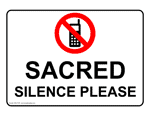 Hearing Loop Zion’s sanctuary is equipped with a hearing loop.  Please switch hearing aids to T-coil mode. 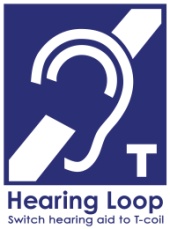 We have 2 headsets and receivers that persons without hearing aids can use. Ask an usher for assistance. Ice Cream Social – This Afternoon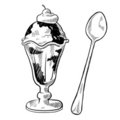 The Board of Stewardship is hosting an old fashioned Ice Cream Social this afternoon. There will homemade ice cream and commercially prepared ice cream as well as other sweet treats for you to enjoy. They will be serving from 2-4 pm.  Please make plans to attend this fun activity.Colorado Peaches –Next Saturday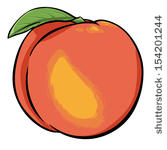 Our first shipment of Delicious Colorado Peaches will arrive this week!  
The Board of Ed. plans to sell them in our north parking lot on Saturday the 8th, beginning at 8:00 am.Sleeping MatsEveryone’s been having so much fun making the sleeping mats that we will now meet every Tuesday! It is at 1:30 in the fellowship hall, and you can cut plastic grocery bags or crochet the strips. Children, men and women are all welcome. Come and enjoy the fellowship and do some mission work.Update: We need more bags! If you have any leftover plastic grocery bags please drop them in the white container near the office.ConcordiaOur Concordia ladies will meet this Thursday, August 6 at 2:00 pm.  All ladies are welcome to join us.Thank YouThank you to Marc Hoffman for singing at our service today.School NotesWe held final registration days this week.  It looks like enrollment will be larger again this year!This week our boys and girls teams will hold basketball camps.The first day of class for this school year is Wednesday August 12.  We will begin school with opening chapel at 8:30.  The congregation is encouraged to attend.Our theme for this school year is “Armored In Christ”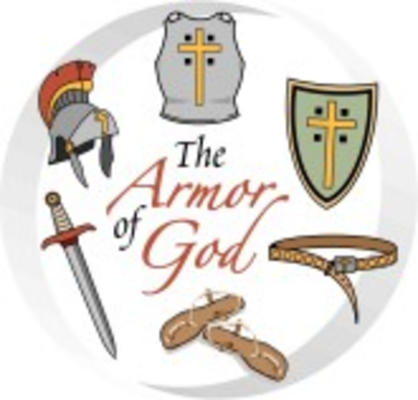 Ephesians 6:10-11 “Be strong in the Lord and in the strength of his might.  Put on the whole armor of God, that you may be able to stand against the schemes of the devil”